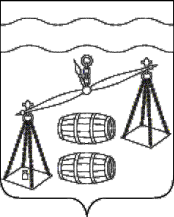 КАЛУЖСКАЯ  ОБЛАСТЬ                              СУХИНИЧСКИЙ  РАЙОН                                 ПОСЕЛКОВАЯ  ДУМАГОРОДСКОГО  ПОСЕЛЕНИЯ« ПОСЕЛОК СЕРЕДЕЙСКИЙ»РЕШЕНИЕОт 14.11.2019 г.                                                           № 188О признании утратившими силу Решения Поселковой Думы ГП «Поселок Середейский» от 26.12.2018 № 154 «Об утверждении порядка увольнения лиц, замещающих должности муниципальной службы в органах местного самоуправления городского поселения «Поселок Середейский», в связи с утратой доверия»      В соответствии с Федеральным законом от 06.10.2003 N 131-ФЗ "Об общих принципах организации местного самоуправления в Российской Федерации", руководствуясь Уставом ГП «Поселок Середейский», Поселковая  Дума ГП «Поселок Середейский»,  РЕШИЛА:Решение Поселковой Думы ГП «Поселок Середейский» от 26.12.2018 № 154 «Об утверждении порядка увольнения лиц, замещающих должности муниципальной службы в органах местного самоуправления городского поселения «Поселок Середейский», считать утратившим силу.  2. Настоящее Решение вступает в силу по силу после его официального обнародования.     3. Контроль за исполнением настоящего Решения возложить на администрацию городского поселения «Поселок Середейский».Глава городского поселения«Поселок Середейский»                             Т.Д. Цыбранкова                                                       